PARA EL LLENADO LEA EL INSTRUCTIVO Y UTILICE LETRA LEGIBLE E IMPRENTA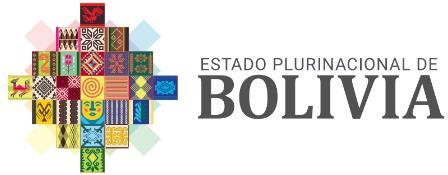 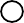 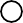 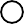 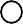 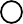 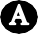 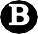 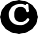 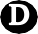 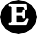 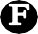 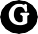 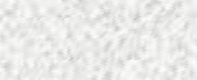 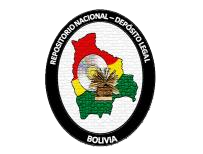 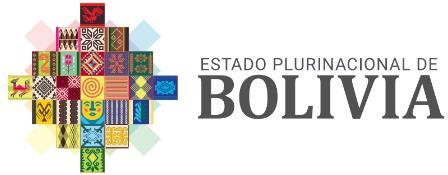 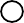 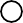 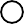 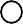 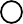 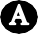 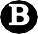 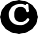 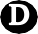 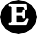 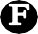 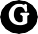 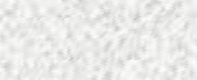 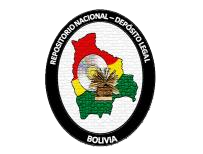 MINISTERIO DE CULTURAS, DESCOLONIZACIÓNY DESPATRIARCALIZACIÓNREPOSITORIO NACIONALDEPÓSITO LEGALFORMULARIO DE REGISTRO DE DEPÓSITO LEGAL DE OBRAS IMPRESASNro. de Depósito LegalDATOS DE LA OBRA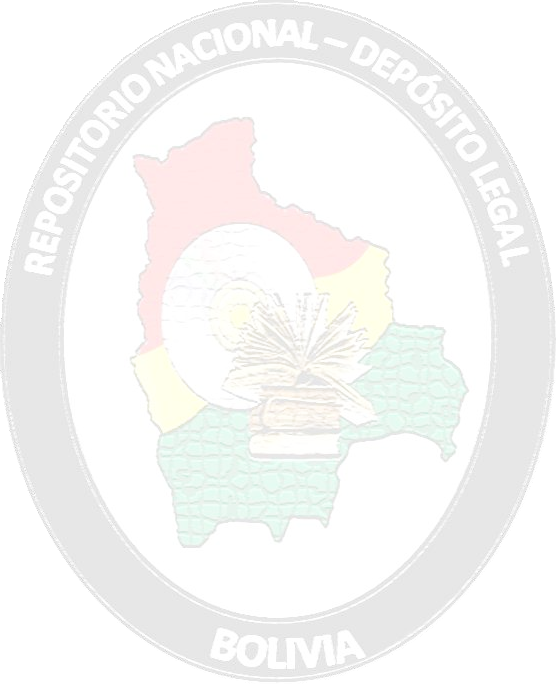 Título:……………………………………………………………………………………………………………………………………………………………..……………………………………………………………………………………………………………………....Recurso:	Libro	Folleto	Mapas y Planos	Videos	Fotografías	Postales, afiches y similares	Otros: ………..…….….Formato:	Impreso	Soporte Digital	Otros:………………………………………………………………………………………………..…………………………………………………………………………………………………………………………………………………………………………………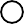 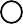 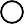 Tiraje:………………………………………………….	Temática de la obra:…………………………………………………………………………………….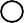 Número de páginas:……………………………..	Observaciones Generales:………………………………………………………………………………Medidas:………..…………………………………….	…………………………………………………………………………………………………………..DATOS DEL AUTOR O AUTORESNombre:......................................................................................................................................C.I.:..................................................Lugar y fecha de nacimiento:....................................................................................... Teléfonos:......................................................Dirección:...................................................................................... Correo electrónico: .....................................................................Coautores………………………………………………………………………………………………...C.I.:……………………………………..Coautores…………………………………………………………………………………………….…..C.I.:…………………………………….Coautores………………………………………………………………………………………………...C.I.:………………………………….....DATOS EDITOR / RIAL:.................................................................................................................................................................Nombre responsable de la Editor/rial: ........................................................................ Dirección:.......................................................Correo electrónico:.................................................................Tel. y Cel. ..................................... Ciudad: .........................................NOMBRE   DE   LA   IMPRENTA:   ..............................................................NIT:.........................................................................Nombre del responsable de la Imprenta: ........................................................................ Dirección:...................................................Correo electrónico:.................................................................Tel. y Cel.: .................................... Ciudad: .........................................DATOS  DEL SOLICITANTE: ..............................................................................................................................................Dirección: .......................................................................................................Tel. y Cel.: ..................................................................Correo electrónico: ................................................................................ Ciudad: ...............................................................................En representación de: ...........................................................................................................................................................................      La Paz,………..de………………………..                                                                                                                                                           ………………………………………                                                                             V° B° Registro Depósito LegalCERTIFICADO DE CUMPLIMIENTOEl Repositorio Nacional, certifica que.............................................................................................................................................Ha realizado la entrega de 5 (cinco) ejemplares por concepto del cumplimiento del Depósito Legal. La Paz,............. de.........................................................................V° B° Repositorio NacionalNOTA. Este formulario constituye una declaración jurada a los datos expresados por el solicitante. Una vez llenado el Formulario, anexar la cedula de identidad del autor y/o autores, asì como la del o la solicitante en caso de existir.  DIRECCIÓN REPOSITORIO NACIONAL – DEPÓSITO LEGAL: Calle Batalla Junín No. 551, Plaza Murillo. Correo Electrónico: repositorio@minculturas.gob.bo.Plazo de entrega: El responsable del registro debe entregar 5 ejemplares en un plazo de 30 días de concluida la impresión de la obra.Número de edición:…………………..…………IndividualColectivaInstitucionalAnónimaSeudónimaLugar de publicación:……………………………  Inédita  Editada  Póstuma                 Traducción     Compilación